一元化施設の候補地の選定について大阪府健康医療部・大阪市健康局大阪健康安全基盤研究所の一元化施設に求められる立地場所の条件○　健康危機事象発生時において知事及び市長からの要請に迅速に対応し、司令塔機能を発揮するため、大阪府庁及び市役所に近い場所であること。○　府内の保健所から迅速に検体搬入できるよう公共交通機関及び自動車によるアクセスの利便性に優れていること。○　東京都健康安全研究センターも都庁の最寄で新宿区にあり、それを参考とすること。■森ノ宮地区の候補地と府庁・市役所との位置図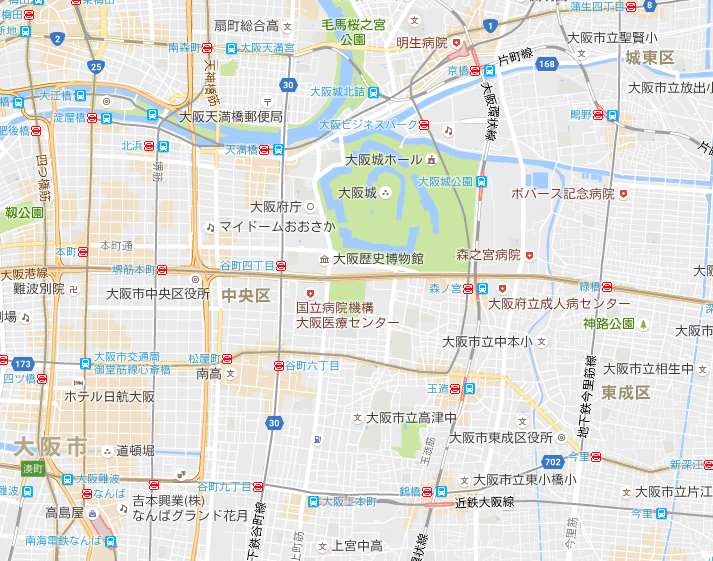 ■森ノ宮地区の候補地の概要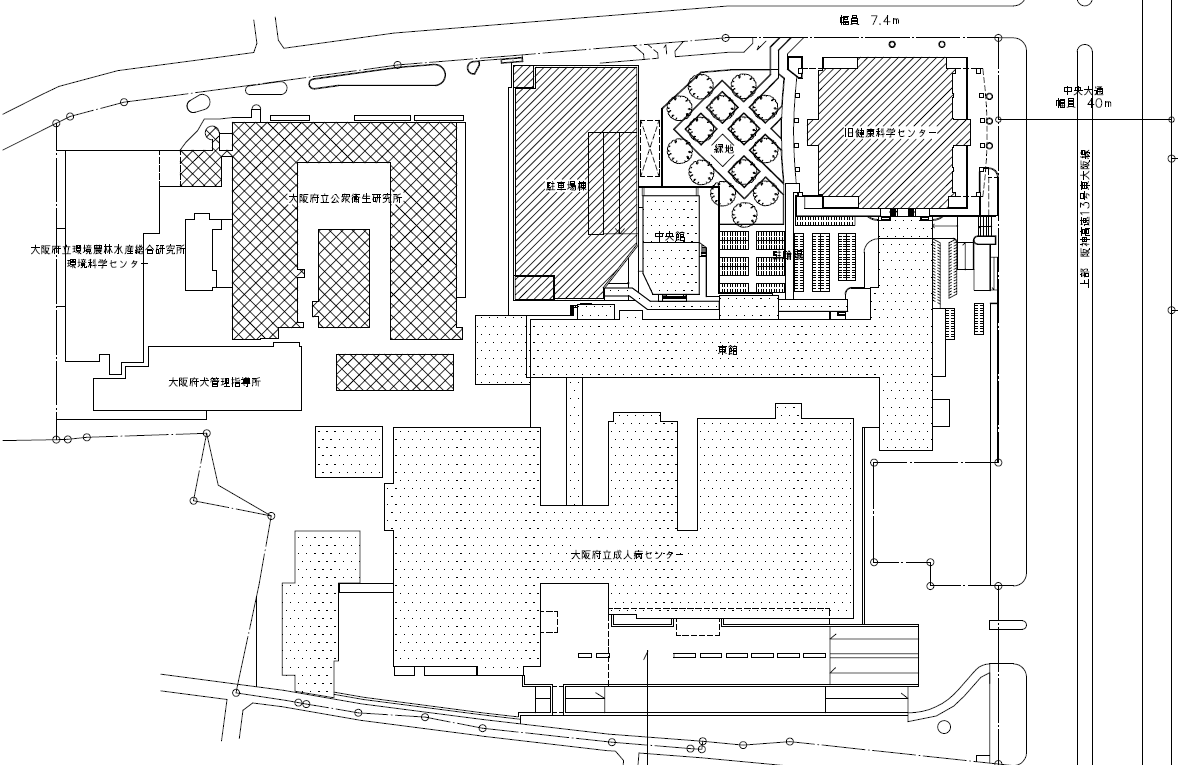 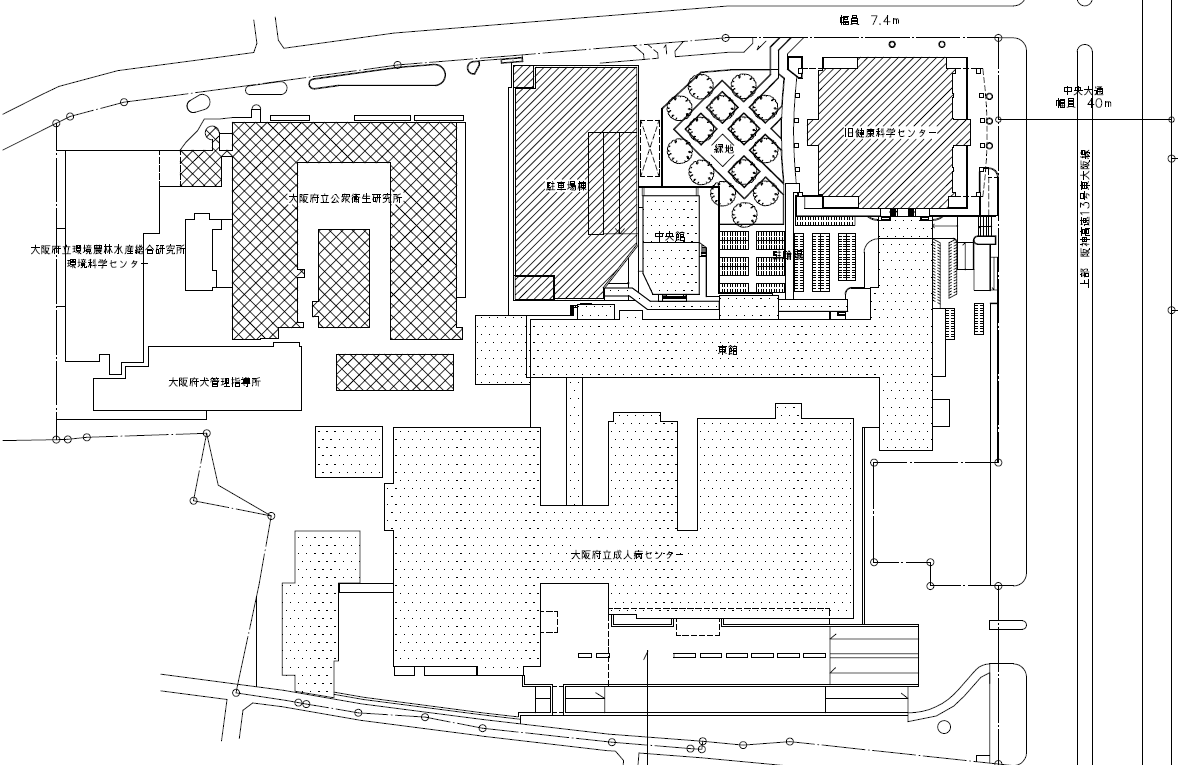 